Формуляр за рекламация	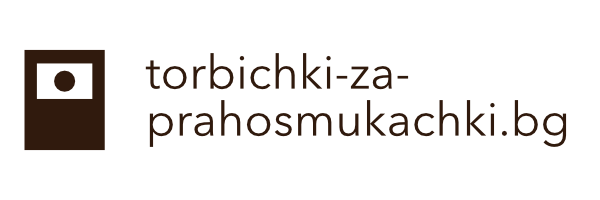 Моля попълнете следните данни:Номер на вашата поръчка или номер фактура: …....……………..............……………….………………..Име и фамилия: ……………………………………………………………………………………….............……………………Защо връщате продукта ? Отговорът Ви ще ни помогне да подобрим нашите услугите.1. торбичката се къса2. големината на торбичката не отговаря на обема в прахосмукачката3. картончето не пасва добре4. отворът на картончето не приляга добре, или е неподходящ5. изпратихте ми по грешка друг артикул6. избрах грешно модела на прахосмукачката7. друг повод:.....................................................................................................................................8. връщам без поводЩе Ви изпратим избрания продукт в замяна или ще Ви върнем платената сума.Моля, посочете номера на своята банкова сметка или IBAN: …………………………………………………….………………………………………………………………………………………………………………………………………………………..Дата и подпис:Моля, изпратете този формуляр на нашия имейл: eshop@torbichki-za-prahosmukachki.bgПринтирайте формуляра и го сложете в пратката към нас, заедно с торбичките.За по-лесно може да надпишете с маркер номера на поръчката върху опаковката на пакета. Благодарим Ви за съдействието !Ще се постараем да решим рекламацията колкото се може по-бързо.Екипът на онлайн магазин  torbichki-za-prahosmukachki.bg